Уважаемые коллеги и родители!
      В сентябре 2020 года в рамках реализации федерального проекта «Успех каждого ребенка» национального проекта «Образование» в Архангельской области начнет работу система персонифицированного финансирования дополнительного образования детей (далее – ПФ ДОД). 
     Эта новая схема финансирования призвана предоставить каждому ребенку независимо от финансового положения его семьи возможность заниматься, кроме школы, в детских объединениях по интересам и спортивных секциях.     Родители получат возможность использовать бюджетные средства на обучение своих детей в любой организации, в том числе и негосударственной при условии наличия лицензии и прохождения процедуры независимой оценки качества дополнительных общеобразовательных программ. 
    Ребенку в возрасте от 5 до 18 лет предоставляется сертификат персонифицированного финансирования. Сертификат – это именной документ в виде реестрового номера, который выдается единовременно и действует до достижения ребенком возраста 18 лет. 
  Чтобы получить сертификат персонифицированного финансирования, родителям (законным представителям) необходимо: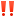 
 зарегистрироваться на сайте Навигатора дополнительного образования Архангельской области (https://dop29.ru); 
 заполнить в личном кабинете родителя (законного представителя) информацию о детях; 
 нажать на кнопку «Получить сертификат»; 
 ознакомиться с информацией о порядке активации сертификата (информация доступна по ссылкам «Подтвердить данные» и «Активировать сертификат» в личном кабинете); 
 обратиться в образовательную организацию с документами, чтобы подтвердить данные о ребенке и активировать сертификат, написав заявление. 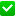 Подтвержденный (активированный) сертификат учета позволит родителям (законным представителям) в период с августа по сентябрь 2020 года записать ребенка на обучение по выбранной дополнительной общеобразовательной программе.  Подробная видео-инструкция по регистрации в Навигаторе и получению сертификата расположена по адресу: https://youtu.be/Ec1XlR9D2AU. 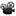  Дополнительную информацию о внедрении системы персонифицированного финансирования в Архангельской области, регистрации в Навигаторе и особенностях использования сертификата можно получить, обратившись к специалистам: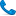 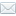 - Регионального модельного центра ГБОУ «ДДЮТ» по телефону: 8(8182)286616, 8(8182)201112, эл. почта: director@pionerov.ru- Отдела образования МО «Ленский муниципальный район» по телефону: 5-36-76, эл. почта: lenroo2019@yandex.ru (методист - Минина Анжелика)- МБОУ ДОД «КЦДО» по телефону 5-26-04, эл. почта: lencdo@yandex.ru  (методист – Самсонова Анна Сергеевна).